РГКУ ДПО «УМЦ экологической безопасности и защиты населения»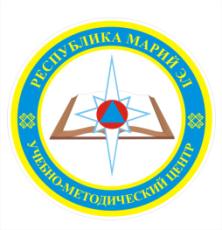 ПОМНИТЕ!!! Ваши жизнь и здоровье в ваших руках!Электробезопасность для населения(рекомендации по электробезопасности для граждан)Одной из особенностей электрического тока является то, что он невидим, не имеет ни запаха, ни цвета, поэтому обнаружить его без специальных приборов человек не может. Электрический ток поражает внезапно, когда человек оказывается «включенным» в цепь прохождения тока. При этом ток повреждает ткани на всем пути его прохождения через тело человека.Поражение электрическим током может наступить и при приближении на недопустимо близкое, опасное расстояние к находящимся под напряжением токоведущим частям, а так же при попадании человека под так называемое «шаговое напряжение», возникающее в зоне падения на землю проводов действующих линий электропередачи.Электробезопасность для населения(рекомендации по электробезопасности для граждан)Одной из особенностей электрического тока является то, что он невидим, не имеет ни запаха, ни цвета, поэтому обнаружить его без специальных приборов человек не может. Электрический ток поражает внезапно, когда человек оказывается «включенным» в цепь прохождения тока. При этом ток повреждает ткани на всем пути его прохождения через тело человека.Поражение электрическим током может наступить и при приближении на недопустимо близкое, опасное расстояние к находящимся под напряжением токоведущим частям, а так же при попадании человека под так называемое «шаговое напряжение», возникающее в зоне падения на землю проводов действующих линий электропередачи.Электробезопасность для населения(рекомендации по электробезопасности для граждан)Одной из особенностей электрического тока является то, что он невидим, не имеет ни запаха, ни цвета, поэтому обнаружить его без специальных приборов человек не может. Электрический ток поражает внезапно, когда человек оказывается «включенным» в цепь прохождения тока. При этом ток повреждает ткани на всем пути его прохождения через тело человека.Поражение электрическим током может наступить и при приближении на недопустимо близкое, опасное расстояние к находящимся под напряжением токоведущим частям, а так же при попадании человека под так называемое «шаговое напряжение», возникающее в зоне падения на землю проводов действующих линий электропередачи.Электробезопасность для населения(рекомендации по электробезопасности для граждан)Одной из особенностей электрического тока является то, что он невидим, не имеет ни запаха, ни цвета, поэтому обнаружить его без специальных приборов человек не может. Электрический ток поражает внезапно, когда человек оказывается «включенным» в цепь прохождения тока. При этом ток повреждает ткани на всем пути его прохождения через тело человека.Поражение электрическим током может наступить и при приближении на недопустимо близкое, опасное расстояние к находящимся под напряжением токоведущим частям, а так же при попадании человека под так называемое «шаговое напряжение», возникающее в зоне падения на землю проводов действующих линий электропередачи.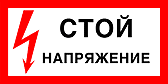 Для предупреждения об опасности поражения электрическим током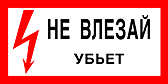 Для предупреждения об опасности подъема по конструкциям, при котором возможно приближение к токоведущим частям, находящимся под напряжением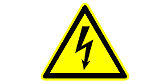 Для предупреждения об опасности поражения электрическим током